Catalyst reveals customer loyalty secrets in new business best-sellerRochester, NY, date – Catalyst was chosen to provide a full chapter for the new international best-selling book, Customer Loyalty, by Justin Sachs, CEO of Motivational Press. Titled “Principles of Effective Loyalty Programs,” the chapter, authored by Executive Creative Director Ken Fitzgerald, details a proven strategy to find and keep more of a brand’s most valuable customers. 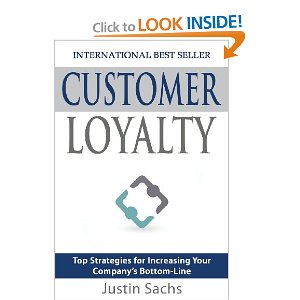 